MOJ LOGO: ŠPELA GRIL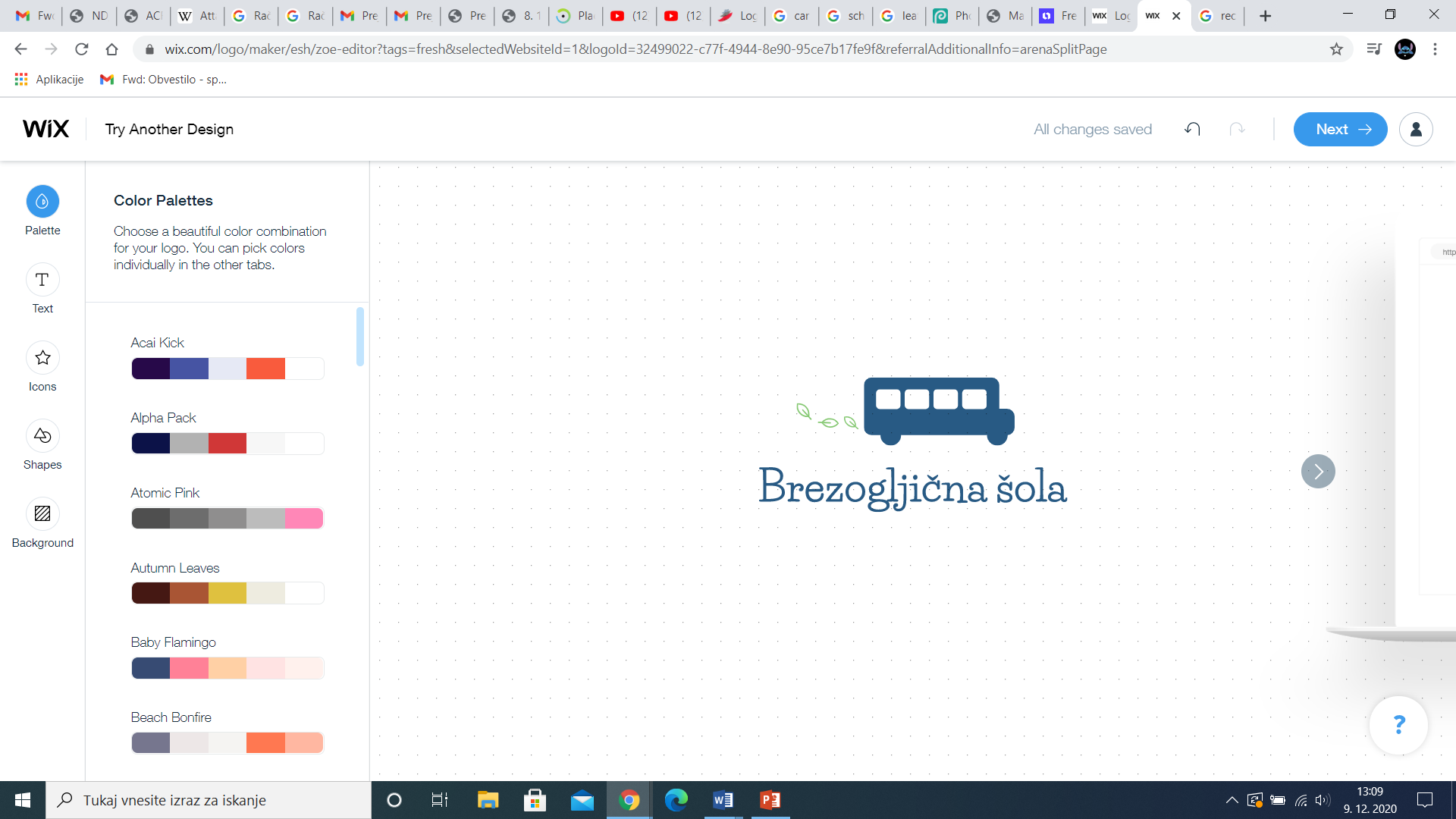 